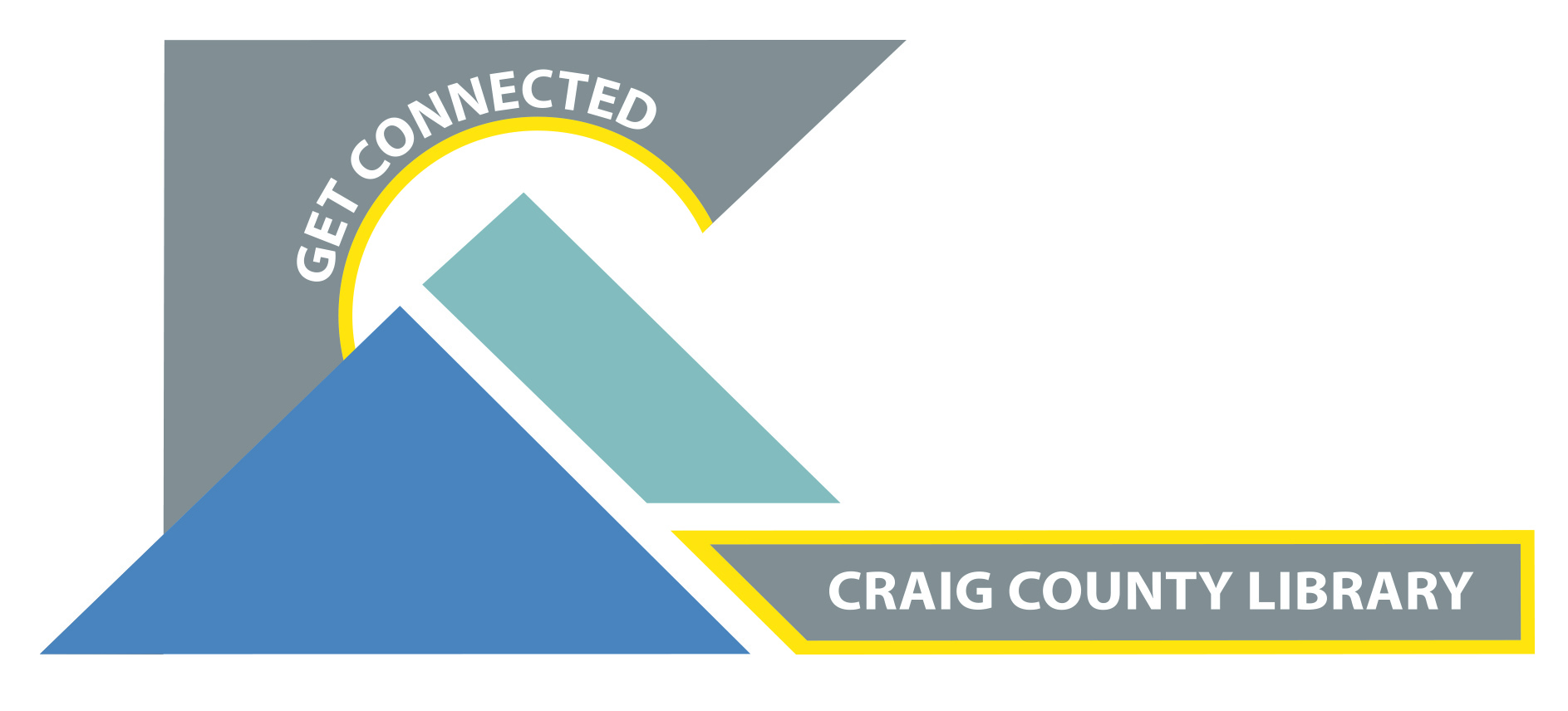 Friends of the Library – Membership FormCraig County Public Library, Inc.Please join us in supporting your local library!Name _______________________________________________________   Date ____________________Mailing Address ________________________________________________________________________Email _________________________________________________________________________________Home Phone ___________________________                     Cell Phone _____________________________Membership RatesJuly 1, 2020 – June 30, 2021Not Tax Deductible□  Adult - $5.00 (19 plus)   □  Youth - $1.00 (up to 18)  □  Family - $15.00  □ Business - $20.00 Additional Donation RatesTax deductible; keep a copy of this form as your receipt                                       Poe - $25.00-$99.00                                               Twain - $100.00-$249.00                                                     Alcott - $250.00-$499.00                                      Shakespeare - $500.00- AboveThis donation is designated to support       □ Library Operations   □ Library ExpansionA financial statement for the CCPL, Inc. / Friends of the Library, is available upon written request sent to the Office of Consumer Affairs, Commonwealth of VA, Dept. of Agriculture & Consumer Services.Submit your Membership by June 30th to be entered into a drawing for a
$100 Gift Card
to a Craig County business of your choice!THE CRAIG COUNTY PUBLIC LIBRARY PROVIDES MANY FREE SERVICES TO RESIDENTS:Books  E Books & Kindles		       Audio BooksInter Library LoansLarge Print	Magazines & NewspapersMovies - DVDsWi-Fi Computer Use & TrainingPrinting & Fax ServiceNotary ServiceAssistance with Online Job ApplicationsVoter Registration FormsBarn Quilts & Ornament SalesChildren’s ProgramsOnline Certified Courses: Universal & Rocket LanguageTest ProctoringTax FormsVisitors Center - Tourism ResourcesCommunity Bulletin BoardTelescope CheckoutContact us if you have ideas, questions or suggestions at  friendsofcraiglibrary@gmail.comLet’s Get Connected!Please become a volunteer!Where would you like to pitch-in?□  Circulation Desk   □  Activities/Projects/Program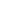 